НЕПАРНА НЕДЕЉАПАРНА НЕДЕЉА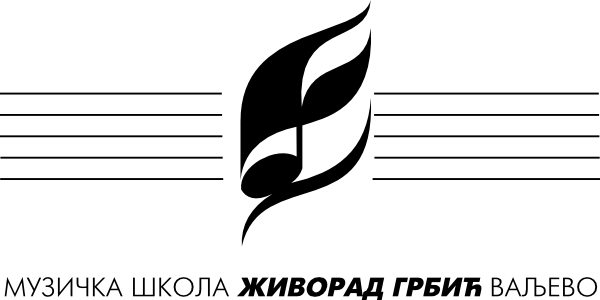 Распоред часова за школску 2023/24.Распоред часова за школску 2023/24.Класа:Русиновић ЖељкоРусиновић ЖељкоРусиновић ЖељкоПредмет:К Л А Р И Н Е ТК Л А Р И Н Е ТК Л А Р И Н Е Тважи од:15.09.2023.понедељакпонедељакпонедељакуторакуторакутораксредасредасредачетвртакчетвртакчетвртаквремеученик/група, разредуч.времеученик/група, разредуч.времеученик/група, разредуч.времеученик/група, разредуч.14Јакша Станојловић, III158Павле Левнаић, I1514Јакша Станојловић, III158Павле Левнаић, I1514.30Вук Мустацовић, III158.30Софија Мандић, II1514.30Вук Мустацовић, III158.30Софија Мандић, II1515Планојевић Николај, V159Душан Савић, I1515Планојевић Николај, V159Душан Савић, I1515.45Бранислав Љујић, III159.30Ангелина Пејдић, III1515.45Бранислав Љујић, III159.30Ангелина Пејдић, III1516.15Ђукић Алекса, V1510.00Тара Јовичић, III1516.15Ђукић Алекса, V1510.00Тара Јовичић, III1517Камерна музика1510.30Мандић Василије, IV1517Камерна музика1510.30Мандић Василије, IV1517.45Сарадња са родитељима1511.15Трипковић Максим, IV1517.45Допунска и додатна астава1511.15Трипковић Максим, IV1512.00Милошевћ Ђорђе, IV151512.00Милошевћ Ђорђе, IV1512.45Петровћ Константин, V1512.45Петровћ Константин, V1513.30Димитрије Михаиловић, IV СМШ1513.30Димитрије Михаиловић, IV СМШ15ПонедељакПонедељакПонедељакПонедељакПонедељакуторакуторакутораксредасредасредачетвртакчетвртакчетвртаквремевремеученик/група, разредученик/група, разредуч.времеученик/група, разредуч.времеученик/група, разредуч.времеученик/група, разредуч.1414Павле Левнаић, IПавле Левнаић, I158Јакша Станојловић, III1514Павле Левнаић, I158Јакша Станојловић, III1514.3014.30Софија Мандић, IIСофија Мандић, II158.30Вук Мустацовић, III1514.30Софија Мандић, II158.30Вук Мустацовић, III151515Душан Савић, IДушан Савић, I159Планојевић Николај, V1515Душан Савић, I159Планојевић Николај, V1515.3015.30Ангелина Пејдић, IIIАнгелина Пејдић, III159.45Бранислав Љујић, III1515.30Ангелина Пејдић, III159.45Бранислав Љујић, III1516.0016.00Тара Јовичић, IIIТара Јовичић, III1510.15Ђукић Алекса, V1516.00Тара Јовичић, III1510.15Ђукић Алекса, V1516.3016.30Мандић Василије, IVМандић Василије, IV1511.00Камерна музика1516.30Мандић Василије, IV1511.00Камерна музика1517.1517.15Трипковић Максим, IVТрипковић Максим, IV1511.45Сарадња са родитељима1517.15Трипковић Максим, IV1511.45Допунска и додатна астава151818Милошевћ Ђорђе, IVМилошевћ Ђорђе, IV1518Милошевћ Ђорђе, IV151518.4518.45Петровћ Константин, VПетровћ Константин, V1518.45Петровћ Константин, V1519.3019.30Димитрије Михаиловић, IV СМШДимитрије Михаиловић, IV СМШ1519.30Димитрије Михаиловић, IV СМШ15